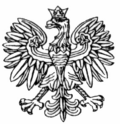 								 Warszawa, 6 kwietnia 2020 r.   WNP-I.4131.44.2020.MSRada Gminy Stare Babiceul. Rynek 3205-082 Stare BabiceRozstrzygnięcie nadzorczeDziałając na podstawie art. 91 ust. 1, w związku z art. 86 ustawy z dnia 8 marca 1990 r.                         o samorządzie gminnym (Dz. U. z 2019 r. poz. 506, z późn. zm.)stwierdzam nieważnośćuchwały Nr XVIII/185/2020 Rady Gminy Stare Babice z dnia 27 lutego 2020 r. w sprawie wyróżnienia osób szczególnie zasłużonych dla wspólnoty samorządowej Gminy Stare Babice, w zakresie § 4.UzasadnienieNa sesji 27 lutego 2020 r. Rada Gminy Stare Babice podjęła uchwałę Nr XVIII/185/2020 w sprawie wyróżnienia osób szczególnie zasłużonych dla wspólnoty samorządowej Gminy Stare Babice.W uchwale wskazano, że podstawę prawną do jej podjęcia stanowi m. in.  przepis art. 18 ust. 2 pkt 14 ustawy o samorządzie gminnym, zgodnie z którym Do wyłącznej właściwości rady gminy należy nadawanie honorowego obywatelstwa gminy. Rada Gminy Stare Babice w § 4 kwestionowanej uchwały postanowiła, iż Jeżeli zgłoszenie sporządzone jest z uchybieniem warunków określonych w § 3 ust. 3 Przewodniczący Rady Gminy Stare Babice wzywa inicjatora zgłoszenia do jego uzupełnienia w terminie 7 dni pod rygorem pozostawienia zgłoszenia bez rozpatrzenia.Nadawanie honorowego obywatelstwa gminy, w tym także wyróżnienia osób szczególnie zasłużonych dla gminy, należy bezspornie do zadań własnych gminy. W judykaturze przyjmuje się, że         w zakresie spraw o charakterze korporacyjnym samodzielność gminy musi być większa. Interpretacja przepisów ustawowych określających kompetencje w tym zakresie powinna uwzględniać istotę samorządu, cele dla których samorząd został powołany i pozostawać w zgodzie z wartościami, które ma realizować, a także z zasadą subsydiarności. W zakresie obowiązków przewodniczącego rady ustawodawca ograniczył jego kompetencje do zadań wynikających wprost z art. 19 ust. 2 ustawy o samorządzie gminnym, zgodnie z którym Zadaniem przewodniczącego jest wyłącznie organizowanie pracy rady oraz prowadzenie obrad rady. (…).Przewodniczącemu tym samym nie mogą zostać przypisane kompetencje rozstrzygające. Tymczasem w § 4 uchwały ustalono, że zgłoszenia kandydatów do wyróżnienia pozostawia się bez rozpatrzenia z powodu braków formalnych, do usunięcia których wzywa Przewodniczący Rady Gminy Stare Babice. Taka regulacja oznacza, że Przewodniczący Rady stał się podmiotem rozstrzygającym.           W przypadku pozostawienia przez Przewodniczącego zgłoszenia bez rozpatrzenia, Rada Gminy Stare Babice jest pozbawiona możliwości dalszego procedowania i tym samym wyróżnienia osoby szczególnie zasłużonej dla wspólnoty samorządowej. Takie ukształtowanie uprawnień Przewodniczącego Rady czyni z niego pozaustrojowy organ, władny do rozstrzygania spraw zastrzeżonych literalnie - na mocy art. 18 ust. 2 pkt 14 ustawy o samorządzie gminnym - do kompetencji Rady. Mając na uwadze treść uchwały z 27 lutego 2020 r. Nr XVIII/185/2020 w sprawie wyróżnienia osób szczególnie zasłużonych dla wspólnoty samorządowej Gminy Stare Babice, stwierdzić należy, że Rada, co prawda, skorzystała z ustawowego uprawnienia wynikającego z art. 18 ust. 2 pkt 14 ustawy         o samorządzie gminnym, jednakże czyniąc z Przewodniczącego Rady organ rozstrzygający, istotnie naruszyła ten przepis.Ponadto organ nadzoru wskazuje, iż z treści uchwały wynika, że Wyróżnienie może być przyznane osobie również pośmiertnie (§ 1 ust. 3). Z dalszej treści uchwały wynika natomiast, iż w zakresie zgłoszenia kandydatów do wyróżnienia, powinno się podać dane kandydata co do miejsca zamieszkania (§ 3 ust. 3 pkt 1) oraz oświadczenie kandydata o wyrażeniu zgody na przetwarzanie danych osobowych (§ 3 ust. 3 pkt 2). Oznacza to, iż zarówno w stosunku do osób żyjących, jak i zmarłych wymagania                     w zakresie wskazanych danych są tożsame. Trudno bowiem wymagać, podania przez osobę zmarłą  miejsca zamieszkania, czy też złożenia oświadczenia o wyrażeniu zgody na przetwarzanie danych osobowych.Konkludując niniejszy wywód należy uznać, iż zarzuty podniesione przez organ nadzoru                        w stosunku do kwestionowanego aktu, bezsprzecznie stanowią podstawę do stwierdzenia nieważności uchwały Nr XVIII/185/2020, w zakresie wskazanym w petitum rozstrzygnięcia.Na niniejsze rozstrzygnięcie nadzorcze Gminie przysługuje skarga do Wojewódzkiego Sądu Administracyjnego w Warszawie w terminie 30 dni od daty doręczenia, wnoszona za pośrednictwem organu, który skarżone orzeczenie wydał.Informuję, że rozstrzygnięcie nadzorcze wstrzymuje wykonanie uchwały z mocy prawa, w części objętej rozstrzygnięciem, z dniem jego doręczenia.